MATEMATIKA, 26.5.2020.MNOŽENJE BROJEVA, PONAVLJANJE I VJEŽBANJEZADATCI ZA UČENIKE:Čitanje zadataka na NLRješavanje zadataka uz korištenje tablice množenjaŠaljem Vam i poveznice na digitalne sadržaje za vježbanje.https://wordwall.net/hr/resource/963177/mno%C5%BEenje-brojevaNa ovoj poveznici učenici mogu odabrati digitalnu aktivnost Spoji I Kviz.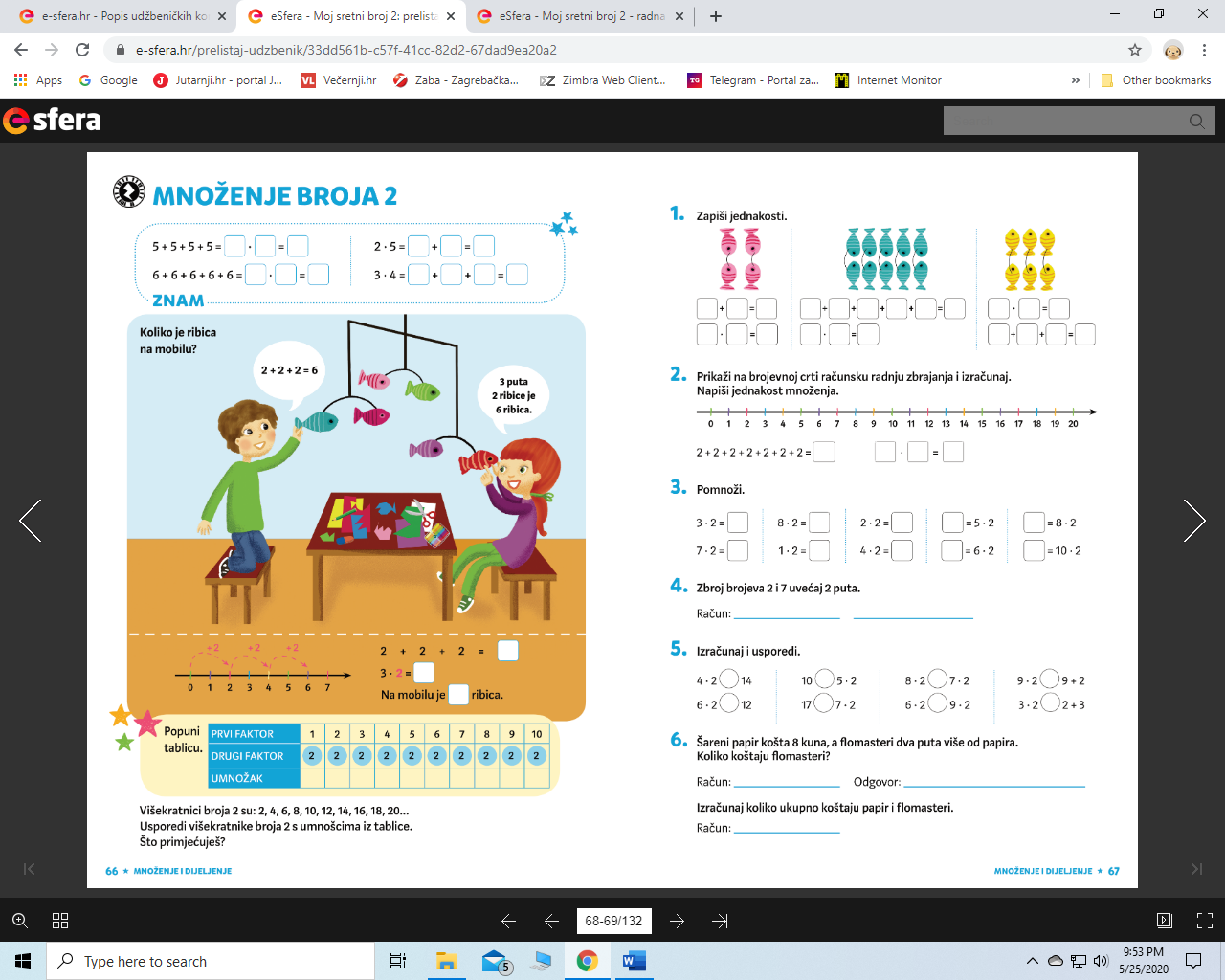 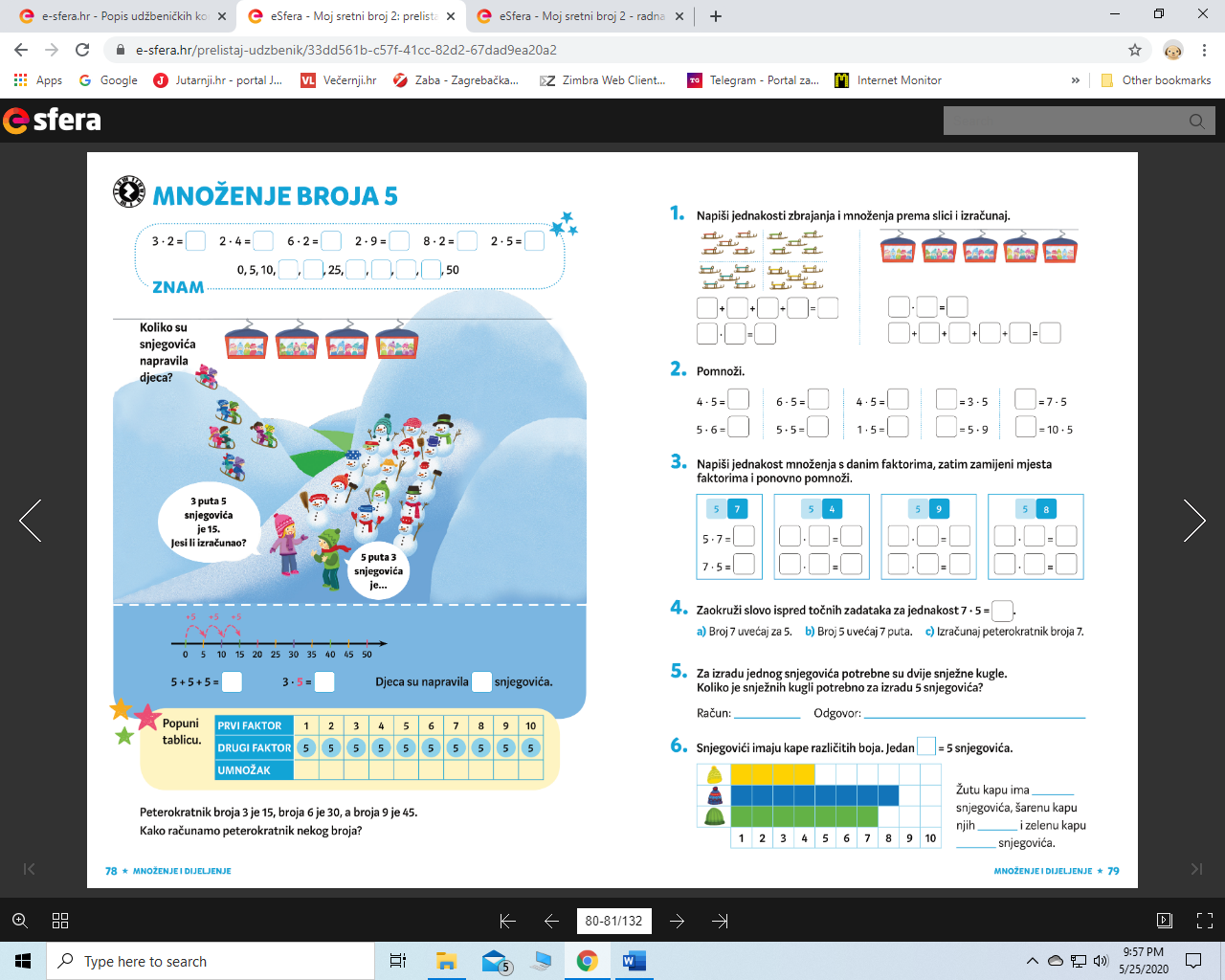 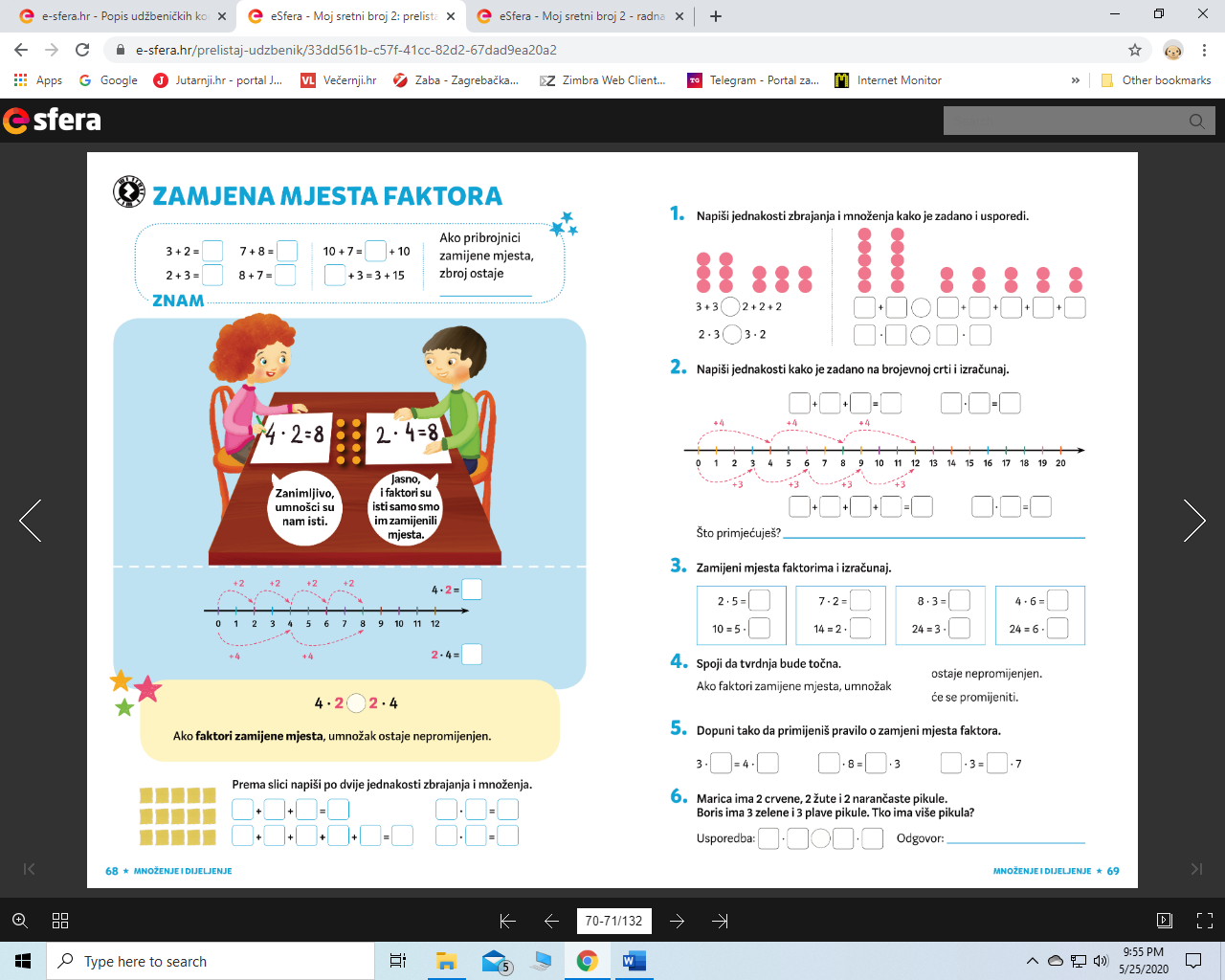 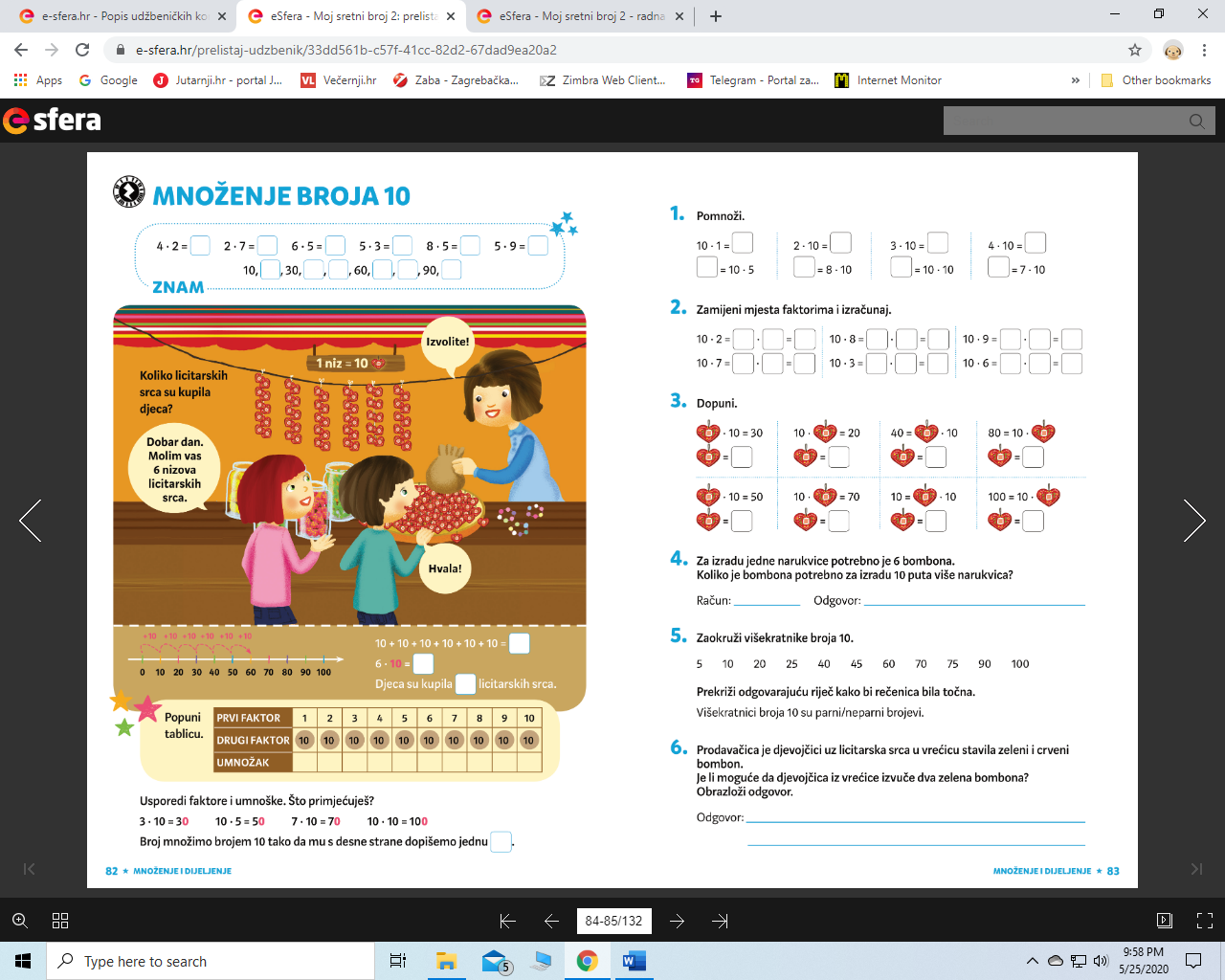 